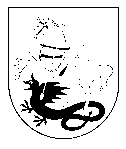 MARIJAMPOLĖS SAVIVALDYBĖS ADMINISTRACIJOS DIREKTORIUSĮSAKYMASDĖLIKIMOKYKLINIO IR PRIEŠMOKYKLINIO UGDYMO ORGANIZAVIMO MARIJAMPOLĖS SAVIVALDYBĖS MOKYKLOSE MarijampolėVadovaudamasis Lietuvos Respublikos vietos savivaldos įstatymo 29 straipsnio 8 dalies 2 punktu, Lietuvos Respublikos Vyriausybės 2020 m. kovo 14 d. nutarimo Nr. 207 „Dėl karantino Lietuvos Respublikos teritorijoje paskelbimo“ 3.3 papunkčiu, atsižvelgdamas į Lietuvos Respublikos Švietimo, mokslo ir sporto ministerijos 2020 m. gegužės 11  raštą Nr. SR-2206  „Dėl ugdymo organizavimo 2019–2020 mokslo metais“:Leidžiunuo 2020 m. gegužės 18 d.vykdyti ikimokyklinį ir priešmokyklinį ugdymą švietimo įstaigoseužtikrinant Valstybės lygio ekstremaliosios situacijos valstybės operacijų vadovo sprendimu nustatytas būtinas visuomenės sveikatos saugos, higienos, asmenų aprūpinimo būtinosiomis asmeninėmis apsaugos priemonėmis sąlygas.Įpareigoju ikimokyklinį ir priešmokyklinį ugdymą teikiančių įstaigų direktoriusorganizuoti vaikų ugdymą ir priežiūrą vadovaujantisLietuvos Respublikos Sveikatos apsaugos ministro – Valstybės lygio ekstremalios situacijos valstybės operacijų vadovo 2020 gegužės 11 d. sprendimu Nr. V-1116 „Dėl ikimokyklinio ir priešmokyklinio ugdymo organizavimo būtinų sąlygų“, Lietuvos higienos norma HN 75:2016 „Ikimokyklinio ir priešmokyklinio ugdymo programų vykdymo bendrieji sveikatos saugos reikalavimai“, patvirtintaLietuvos Respublikos sveikatos apsaugosministro 2010 m. balandžio 22 d. įsakymu Nr. V-313 „Dėl Lietuvos higienos normosHN 75:2010 „Įstaiga, vykdanti ikimokyklinio ir (ar) priešmokyklinio ugdymo programą. Bendrieji sveikatos saugos reikalavimai“ patvirtinimo“. 3.NurodauMarijampolės savivaldybės visuomenės sveikatos biurui užtikrinti mokyklose dirbančių visuomenės sveikatos specialistų pagalbą organizuojant ugdymą ikimokyklinį ir priešmokyklinį ugdymą teikiančiose įstaigose.4.Rekomenduojuvaikų atstovams pagal įstatymą ugdyti vaiką namuose, kai:vaikas serga lėtinėmis ligomis, nurodytomis Sunkių lėtinių ligų, dėl kurių ekstremaliosios situacijos ar karantino laikotarpiu asmeniui išduodamas nedarbingumo pažymėjimas, sąraše, patvirtintame Lietuvos Respublikos sveikatos apsaugos ministro 2020 m. kovo 23 d. įsakymu Nr. V-483 „Dėl Sunkių lėtinių ligų, dėl kurių ekstremaliosios situacijos ar karantino laikotarpiu asmeniui išduodamas nedarbingumo pažymėjimas, sąrašo patvirtinimo“ ir (arba) vaikas gyvena kartu su asmenimis, priskirtinais rizikos grupėms;vaikas karščiuoja (37,3 °C ir daugiau temperatūra), turi ūmių viršutinių kvėpavimo takų infekcijų požymių (pvz.: sloga, kosulys, pasunkėjęs kvėpavimas) ar kitų požymių, nurodytų Lietuvos higienos normos HN 75:2016 „Ikimokyklinio ir priešmokyklinio ugdymo programų vykdymo bendrieji sveikatos saugos reikalavimai“ patvirtintos Lietuvos Respublikos sveikatos apsaugos ministro 2010 m. balandžio 22 d. įsakymu Nr. V-313„DėlLietuvos higienos normos HN 75:2016 „Ikimokyklinio ir priešmokyklinio ugdymo programų vykdymo bendrieji sveikatos saugos reikalavimai“ patvirtinimo“ 80 punkte;šeima ar šeimos nariai yrasaviizoliacijoje.Asta Vaznienė, (8 343) 90 076Įsakymą paskelbti:  Interneto svetainėje ;  TAR Administracijos direktoriusKarolis Podolskis